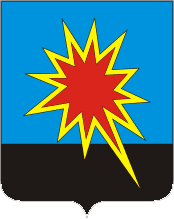 КЕМЕРОВСКАЯ ОБЛАСТЬКАЛТАНСКИЙ ГОРОДСКОЙ ОКРУГАДМИНИСТРАЦИЯ КАЛТАНСКОГО ГОРОДСКОГО ОКРУГАПОСТАНОВЛЕНИЕОт 23.10.2014г.№279/1-пОб основных направлениях налоговой политики в Калтанском городском округе на 2015 год и плановый период 2016 и 2017 годовВ соответствии с Бюджетным Кодексом Российской Федерации и в целях составления проекта решения Совета народных депутатов Калтанского городского округа«О бюджете Калтанского городского округа на 2015 год и плановый период  2016 и 2017 г.г.»: 1.Утвердить прилагаемые «Основные направления налоговой политики в Калтанском городском округе на 2015 год и плановый период 2016 и 2017 годов»,согласно Приложению к настоящему постановлению.2. Начальнику отдела организационной и кадровой работы администрации Калтанского городского округа (Верещагина Т.А.) разместить настоящее постановление на официальном сайте администрации Калтанского городского округа;3.Контроль за исполнением настоящего постановления возложить на заместителя главы Калтанского городского округа по экономикеА.И. Горшкову.Глава Калтанскогогородского округа							И.Ф. ГолдиновПриложениек постановлению администрацииКалтанского городского округа от __.___.2014 г. № _____-пОСНОВНЫЕ НАПРАВЛЕНИЯНАЛОГОВОЙ ПОЛИТИКИ В КАЛТАНСКОМ ГОРОДСКОМ ОКРУГЕНА 2015 - 2017 ГОДЫ1. Общие положенияОсновные направления налоговой политики сформированы в соответствии с Налоговым кодексом Российской Федерации, Указами Президента Российской Федерации от 07.05.2012 № 596 "О долгосрочной государственной экономической политике", № 597 "О мероприятиях по реализации государственной социальной политики", № 598 "О совершенствовании государственной политики в сфере здравоохранения", № 599 "О мерах по реализации государственной политики в области образования и науки", № 600 "О мерах по обеспечению граждан Российской Федерации доступным и комфортным жильем и повышению качества жилищно-коммунальных услуг", Решением Коллегии главного финансового управления Кемеровской области от12.09.2014г., постановлением администрации Калтанского городского округа от 23.09.2014г. №254-п «Об утверждении Программы повышения эффективности управления муниципальными финансами Калтанского городского округа на период до 2018 года».2. Основные направления налоговой политики и формированиядоходов бюджетаОсновные направления налоговой политики Российской Федерации на 2015 год и на плановый период 2016 и 2017 годов остаются такими же, как и ранее – созданиеэффективной и стабильной налоговой системы, обеспечивающей бюджетную устойчивость в среднесрочной и долгосрочной перспективе.С целью осуществления поставленной задачи выполняются мероприятия по следующим направлениям:2.1. Совершенствование специальных налоговых режимов для малого предпринимательства.Федеральным законом Российской Федерации от 25.06.2012 № 94-ФЗ (ред. 02.12.2013г.) "О внесении изменений в части первую и вторую Налогового кодекса Российской Федерации и отдельные законодательные акты Российской Федерации" патентная система налогообложения выделена в самостоятельный специальный налоговый режим.Продолжена работа по обеспечению привлечения к налогообложению лиц, уклоняющихся от исполнения обязанностей налогоплательщика, в том числепосредством использования схем с участием «фирм-однодневок».Увеличена сфера применения патентной системы налогообложения. На патентную систему налогообложения могут также перейти индивидуальные предприниматели, осуществляющие следующие виды предпринимательской деятельности:1) розничная торговля, осуществляемая через объекты стационарной торговой сети с площадью торгового зала не более 50 квадратных метров по каждому объекту организации торговли;2) розничная торговля, осуществляемая через объекты стационарной торговой сети, не имеющие торговых залов, а также через объекты нестационарной торговой сети;3)услуги общественного питания, оказываемые через объекты организации общественного питания с площадью зала обслуживания посетителей не более 50 квадратных метров по каждому объекту организации общественного питания.2.2. Совершенствование межбюджетных отношений.В соответствии с Федеральным законом Российской Федерации от 06.10.2003 № 131-ФЗ (ред.21.07.2014г.) "Об общих принципах организации местного самоуправления в Российской Федерации" к вопросам местного значения городского округа относится утверждение правил благоустройства территории городского округа.2.3. В части укрепления и развития собственной доходной базы бюджета городского округа необходимо обеспечить:- Продолжение работы по выявлению землепользователей, не имеющих правоустанавливающих документов на землю, решение вопросов оформления права собственности на земельные участки или арендных отношений.- Предоставление налоговых льгот исключительно по социально значимым направлениям. В качестве мер поддержки реального сектора экономики - использование механизма изменения срока уплаты налогов и сборов (предоставление отсрочек, рассрочек, инвестиционных налоговых кредитов).- Повышение эффективности управления муниципальным имуществом:1)обеспечение контроля за использованием и сохранностью муниципального имущества;2)усиление контроля за ведением муниципального имущества;3) оптимизация структуры муниципальной собственности;4)мониторинг эффективности деятельности муниципальных унитарных предприятий.- Продолжение работы по легализации заработной платы, с целью повышения фонда оплаты труда и обеспечению социальной защищенности работников, а также по контролю уровня заработной платы в целом по городу и по отдельным организациям.- Проведение работы по контролю за постановкой на налоговый учет налогоплательщиков, осуществляющих свою деятельность на территории Калтанского городского округа.- Содействие созданию условий для развития и поддержки малого и среднего предпринимательства.- Привлечение безвозмездных перечислений в бюджет городского округа от организаций, предпринимателей округа в соответствии с Федеральным законом Российской Федерации от 11.08.1995 № 135-ФЗ (ред.05.05.2014г.) "О благотворительной деятельности и благотворительных организациях".2.4. Обеспечение взаимодействия с налоговыми органами в целях повышения собираемости налоговых доходов, в первую очередь по местным налогам;2.5. Формирование реалистичных прогнозов поступлений по транспортному налогу, акцизам на нефтепродукты и иным источникам формирования дорожных фондов;2.6. Проведение оценки последствий введения налога на недвижимое имущество по тем объектам капитального строительства, по которым анализ результатов проведенной кадастровой оценки не проводился;2.7.  Провести анализ структуры муниципальных учреждений по типам (казенное, автономное, бюджетное) в целях перевода отдельных автономных и бюджетных учреждений в статус казенного для увеличения поступлений неналоговых доходов местных бюджетов;2.8. Обеспечить преобразование или ликвидацию бюджетных учреждений, не оказывающих услуг, непосредственно направленных на реализацию полномочий органов местного самоуправления;2.9. Активизировать реализацию мероприятий по повышению роли имущественных налогов в формировании местного бюджета;2.10. С целью компенсации потерь доходов местных бюджетов от снижения  аренднойплаты за земельные участки недропользователям в 2015 году провести следующие мероприятия:-инвентаризация заключенных с недропользователями договоров аренды земельных участков;-максимальный перевод земель из категории промышленных в земли населенных пунктов;-инвентаризация всех льготных коэффициентов к ставкам арендной платы за землю, установленных Постановлением Коллегии Администрации Кемеровской области от 05.02.2010г.№47.-претензионно-исковая деятельность для погашения задолженности по действующим договорам аренды;-активное участие в проведении кадастровых работ на территории Калтанского городского округа;-усиление муниципального земельного контроля.2.11. В качестве дополнительного источника доходов местного бюджета рассмотреть возможность проведения расчета долей собственников нежилых помещений, расположенных в многоквартирных жилых домах, в праве общей долевой собственности, с целью начисления на них земельного налога;2.12. Проведение детального анализа динамики поступлений по налогу на доходы физических лиц и принять меры по мобилизации данного доходного источника в бюджет;2.13. Обеспечение неукоснительного соблюдения установленного Губернатором Кемеровской области процента направления на заработную плату собственных налоговых и неналоговых доходов бюджета по нормативу 60%;2.14. Средства от реорганизации и оптимизации сети бюджетных учреждений, в первую очередь, направлять на повышение оплаты труда работникам бюджетной сферы, определенным Указами Президента Российской Федерации;2.15. Продолжить работу по повышению эффективности и качества управления муниципальными финансами;2.16. Учесть выпадающие доходы бюджета Калтанского городского округа в связи с реализацией Федерального закона от 23.06.2014г. №171-ФЗ.2.17. Продолжить осуществление мобилизации дополнительных доходов в бюджет Калтанского городского округа в рамках реализации штаба по финансовому мониторингу и выработке мер поддержки отраслей экономики Калтанского городского округа;2.18. Продолжить работу по улучшению инвестиционного климата Калтанского городского округа;2.19. Проведение оценки и анализа причин отклонений, утвержденных на соответствующий финансовый год доходов бюджета от фактических параметров;2.20.В целях повышения эффективности использования средств местного бюджета в сфере местного самоуправления бюджетная политика будет направлена на оптимизацию расходов на содержание органов местного самоуправления.2.21. Оптимизация структуры муниципального долга.Основные изменения в налоговой системе, планируемые к реализации в ближайшие годы, уже определены в нескольких документах. Это основныенаправления налоговой политики на очередной год и плановый период, утвержденные в предыдущие годы, послания и поручения Президента и Председателя Правительства Российской Федерации, а также утвержденные кнастоящему времени «дорожные карты» в различных отраслях. Планируется, что начиная с 1 января 2015 года, вступят в силу новые принципы налогообложения недвижимого имущества физических лиц. В частности, Налоговый кодекс Российской Федерации планируется дополнить новой главой «Налог на недвижимое имущество физических лиц». При этом налоговой базой по этому новому местному налогу будет признаваться кадастровая стоимость объектов недвижимого имущества (земельные участки и объекты капитального строительства). Предполагается, что новый налог на недвижимое имущество получат возможность вводить органы местного самоуправления в тех субъектах Российской Федерации, где законом субъекта Российской Федерации будет отменен действующий налог на имущество физических лиц. 